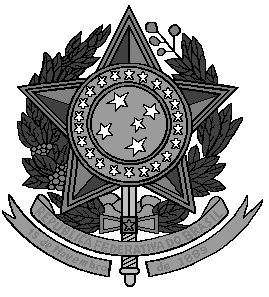 MINISTÉRIO DA DEFESAEXÉRCITO BRASILEIROCOMANDO   LOGÍSTICODIRETORIA DE MATERIALANEXO VIII AO REQUEST FOR PROPOSAL (RFP) – COLOG nº 01/2022 FORMULÁRIO DE ESCLARECIMENTOS OU CLARIFICAÇÃO – VBC CAV – MSR 8X8NOME DA EMPRESA: ___________________________________________________Brasília-DF, 18 de julho de 2022.ADRIANO RISSO OCANHA - CelChefe da Divisão de Blindados Request For Proposal (RFP) do Projeto de Obtenção da Viatura Blindada de Combate de Cavalaria, Média Sobre Rodas (VBC Cav – MSR 8x8) Request For Proposal (RFP) do Projeto de Obtenção da Viatura Blindada de Combate de Cavalaria, Média Sobre Rodas (VBC Cav – MSR 8x8) Request For Proposal (RFP) do Projeto de Obtenção da Viatura Blindada de Combate de Cavalaria, Média Sobre Rodas (VBC Cav – MSR 8x8)REFERÊNCIA DO RFP e ANEXOSOUREFERÊNCIA DA PROPOSTAESCLARECIMENTO OU CLARIFICAÇÃOJUSTIFICATIVA